График проведения консультаций педагогами МБОУ СШ п.Петровский на время карантинас 11.03.2020 года Директор школы                                                  Исаева Е.А. 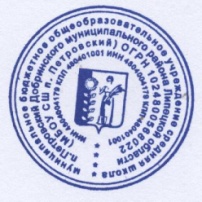 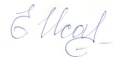 класспредметдата времяспособ получения консультации1-11по всем предметам учебного плана ежедневно ( с понедельника по пятницу)с 9.00ч  до 15.30чэл. почта , сотовая связь, стационарная связь ,социальные сети   